TurdaPensiunea: Restaurant Sarea-n Bucate 5*Situată chiar în inima Transilvaniei, vizavi de faimoasa Salină Turda, pensiunea Sarea-n Bucate (Crama la Salina) oferă unităţi de cazare cu restaurant, bar, acces gratuit la WiFi în toate zonele, precum şi parcare privată gratuită.Fiecare unitate de cazare de la Sarea-n Bucate oferă aer condiţionat şi are TV cu ecran plat cu canale prin cablu, cutie de valori şi baie privată cu duş. Unele unități au zonă de relaxare, unde vă puteți destinde după o zi plină.FACILITĂŢI COPIIcopiii până la 2 ani au reducere 100% la micul dejun, dar nu au dreptul la pat propriu;copiii de la 2 la 7 ani beneficiaza de cazare gratuita daca nu solicita pat suplimentar, dacă solicita pat suplimentar achita 50% din tariful de cazare a unui adult, iar pentru mic dejun se achită 50%; copiii intre 7 – 10 ani achită 50% din tariful de cazare a unui adult in cazul solicitarii de pat suplimentar şi 100% micul dejun; copiii de peste 10 ani nu beneficiază de reducere la cazare şi mic dejun.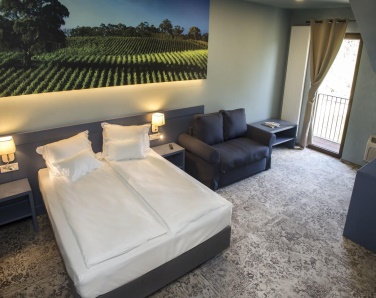 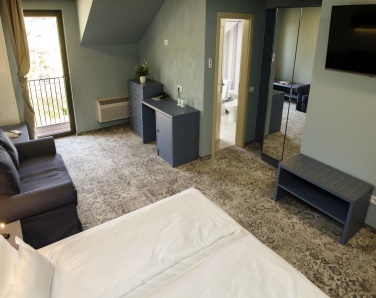 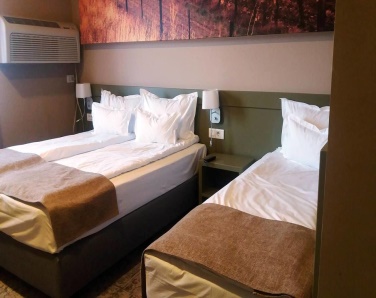 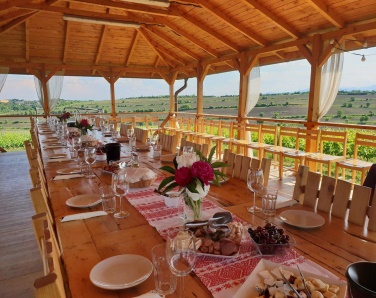 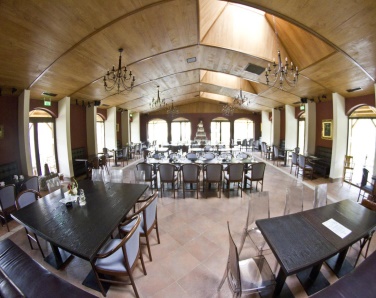 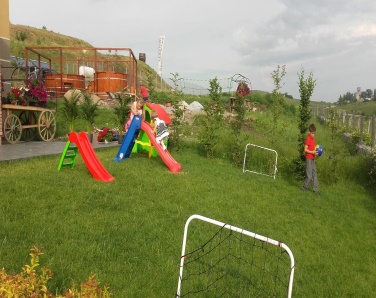 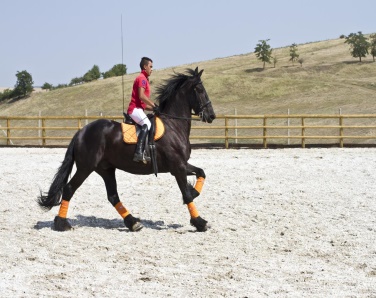 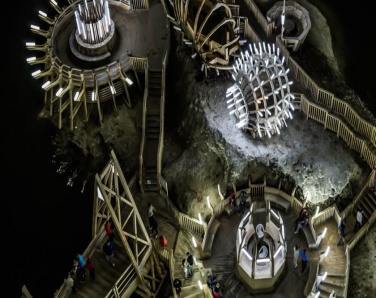 Informații importante:Camera de hotel este disponibilă pentru client incepând cu ora 15.00 şi eliberata de acesta la ora 12.00 în ziua plecarii, orice intarziere mai mare de 30 minute peste ora la care trebuie eliberata camera  implicand plata a unei zile de cazare suplimentare.Pensiunea nu răspunde de furturile privind bunurile nesupravegheate ale clientilor. Perioada :Tip camerăTip camerăTip camerăTip camerăTip camerăPerioada :Single+ mic dejunDouble + mic dejunTriple + mic dejunJunior Suite + mic dejunFamily Suite + mic dejun15.06. - 15.09.250 lei/noapte310 lei/noapte350 lei/noapte442 lei/noapte484 lei/noapte01.01. - 14.06. și 16.09. - 31.12.190 lei/noapte250 lei/noapte310 lei/noapte420 lei/noapte442 lei/noapte